Start with the relation y = 3x – 4, where x is any number.1. Determine the values of y that complete     the table of values.2. Record the information from the table     as a series of ordered pairs.3. Graph the ordered pairs and join them     with a line.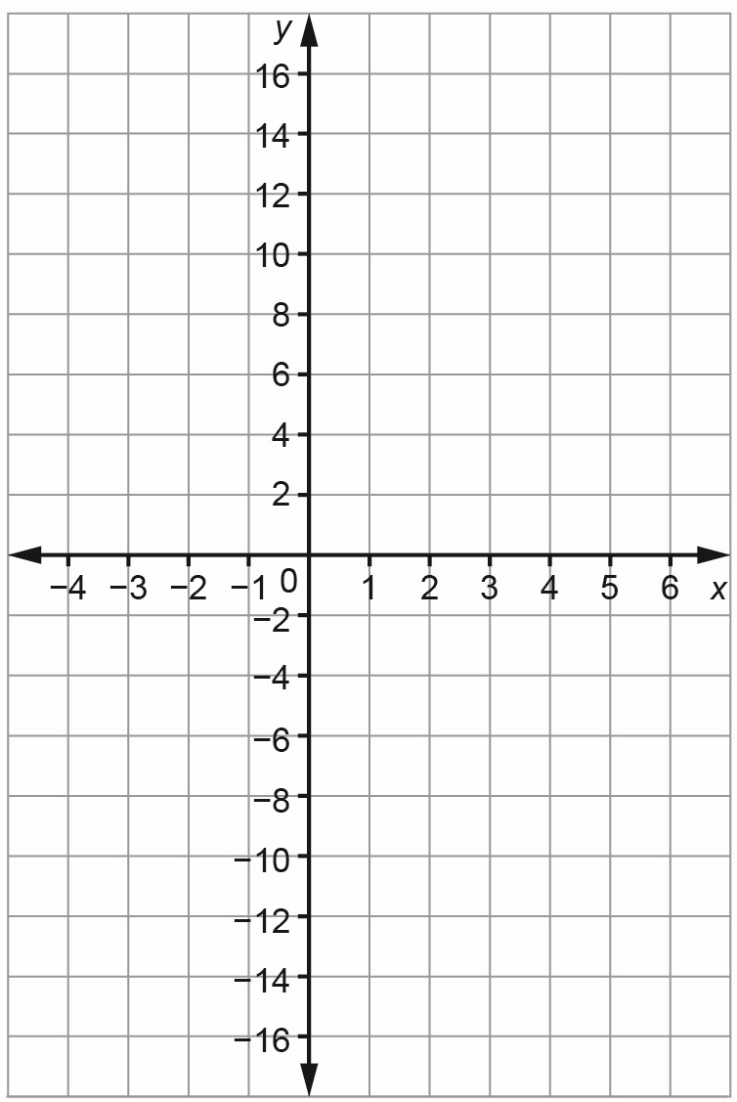 4.	 Why can you join the points on the graph with a line?5.	Is this an increasing or decreasing relation?
Explain how you know.6.	What is the value of y when x is 6?
How can you determine the answer using the graph?
How can you determine the answer using the equation?7.	Does the point (4, 9) lie on the graph? 
How do you know?xy–3–2–1012